Муниципальное бюджетное дошкольное образовательное учреждение«Детский сад №5 «Теремок» с. Погореловка»Проект по противопожарной безопасности для детей подготовительной группы «Чтобы не было беды»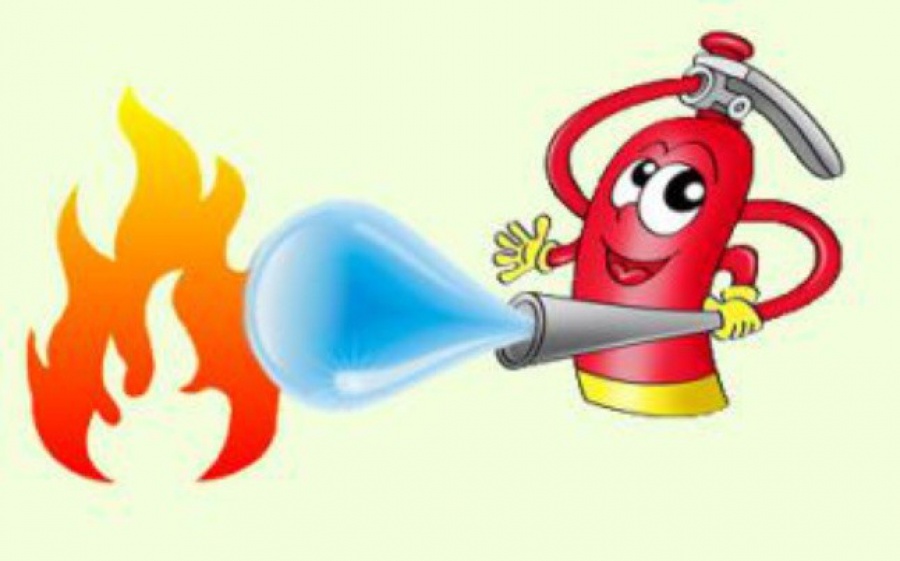 Подготовила:воспитатель подготовительной группыТокарева О.В. АктуальностьЗнание и соблюдение противопожарных требований только тогда становятся естественными в поведении человека, когда они привиты с детства. Именно в дошкольном возрасте возникают благоприятные условия для воспитания у ребенка чувства опасности перед огнем, навыков умелого обращения с ним и овладения знаниями, помогающими предупредить загорание или сориентироваться в сложной ситуации пожара.Первостепенными задачами ДОУ и семьи является охрана психофизиологического здоровья детей, их безопасность жизнедеятельности, формирование потребности в здоровом образе жизни, развития понимания детьми правил основ безопасности жизнедеятельности и умения их выполнять.Проект посвящен актуальной проблеме: формированию у детей осознанного и ответственного отношения к выполнению правил пожарной безопасности.Многие дети не обладают достаточным багажом знаний и навыков для обеспечения безопасности при обращении с огнем и огнеопасными материалами, не способны предусмотреть опасные последствия своих действий.Родители подходят к этой проблеме недостаточно серьезно. Детям разрешают играть пожароопасными предметами, в доступном месте хранятся спички, зажигалки. Чтобы изменить отношение человека к этой проблеме, необходимо уже с дошкольного возраста заниматься вопросами пожарной безопасности. Эта работа должна вестись целенаправленно и систематически. Детскому саду и родителям надо объединить усилия, чтобы уберечь детей от трагедии.Данный проект позволит на основе интегрированного подхода реализовать идею формирования у детей осознанного и ответственного отношения к выполнению правил пожарной безопасности.Цель проекта:Формировать у детей осознанное и ответственное отношение к выполнению правил  пожарной безопасности;Обучить умениям и навыкам, необходимые для действия в экстремальных ситуациях.Задачи проекта1.Систематизировать знания детей об электрических приборах, используемых в быту (назначения, правила пользования)2.Углублять и систематизировать знания о причинах возникновения пожаров, объяснять, чем опасен огонь, подвести к пониманию вероятных последствий детских шалостей.3.Познакомить с правилами поведения при пожаре и со средствами пожаротушения.4.Уточнить знания детей о профессии пожарного.5.Воспитывать в детях уверенность в своих силах, проводить работу по преодолению страха перед огнем.6.Привлечь внимание родителей к данному вопросу и участию в проекте.Предполагаемые результаты:Для детей:углубляет  и расширяет знания о пожарной безопасности;пополняет словарный запас;развивает навыки общения и речь, пространственную ориентацию;стимулирует  познавательные интересы и расширяет кругозор;разнообразит способы сотрудничества;развивает художественно-творческие навыки.Для педагогов:расширять свои возможности для развития педагогического творчества, достижения образовательных результатов за счет применения продуктивных, исследовательских, творческих методик, повышение уровня сплоченности коллектива детского сада.Для родителей:расширят  свои возможности влиять на процессы воспитания детей;нормализуют  психолого-педагогическую атмосферу;наладят  взаимоотношения с детьми;Участники проекта:Дети 6-7 лет (подготовительная группа)Родители Воспитатели    Сроки реализации проекта: 25.02 – 1.03.2019Содержание проекта:В работе над проектом целесообразно применять разнообразные методы и формы по ознакомлению дошкольников с правилами пожарной безопасности. В ходе НОД использовать наглядный дидактический материал, позволяющий воспитаннику выбрать наиболее значимые для него вид и форму изучаемого содержания материала. Поощрять стремление ребенка находить свой способ решения проблемы, анализировать ситуации, выбирать и осваивать наиболее рациональные. Также необходимо использовать исследовательскую деятельность (опыты, эксперименты, практические упражнения, игры – тренинги. Большой интерес вызывают развлечения, досуги, в ходе которых у детей формируются личностные качества, дисциплинированность, внимание.ДатаМероприятия с детьмиМероприятия с родителями25.02.2019Беседа   «Огонь- друг или враг?»Рисование «Пожарная спецтехника всегда придет на помощь»Консультация «Правила пожарной безопасности в лесу»26.02.2019Беседы  «Если вдруг случился пожар»Чтение художественной литературы: С. Я Маршак «Пожар», Л. Н. Толстой «Пожар», «Пожарные собаки»; Б. Житков «Пожар в море», И.Тверабукин  «Андрейкино дежурство»Конструирование «Гараж для пожарных машин»Изготовление совместно с ребенком книжки-малышки  «Помнить все должны о том, что нельзя играть с огнем»27.02.2019Сюжетно – ролевые игры:  «Спасатели», «Наш дом», «Мы пожарные».Экспериментирование «Знакомьтесь, огонь!»Памятка для родителей:«Пожарная безопасность»28.02.2019Составление творческих рассказов «Спичка – невеличка и большой пожар».Дидактические игры  «Раньше и теперь», «Горит – не горит», «Пожароопасные предметы», «Что для чего?», «Что необходимо пожарному?»Чтение художественной литературы: Е. Хоринская «Спички-невелички», Т.Фетисова «Куда спешат красные машины», А. Шевченко «Как ловили угольки».1.03.2019Драматизация сказки «Кошкин дом»Беседа «Средства тушения пожара в нашем детском саду» Лепка «Огнетушитель»Физкультурный досуг «Пожарная дружина»